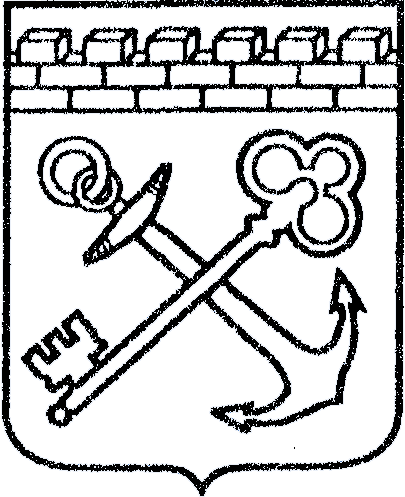 Во исполнение п. 2 Плана-графика подготовки и рассмотрения проектов решений, документов и материалов, необходимых для составления Проекта областного закона «Об областном бюджете Ленинградской области на 2024 год и на плановый период 2025 и 2026 годов» (от 22.05.2023 № ВХ-5801/2023) Комитет экономического развития и инвестиционной деятельности Ленинградской области направляет предварительные основные параметры прогноза социально-экономического развития Ленинградской области на 2024-2026 годы по двум вариантам (далее – прогноз). Данные параметры доведены до Комитета финансов Ленинградской области письмом от 29.05.2023 №ИСХ-02.1-4482/2023.Характеристики вариантов прогноза определены Минэкономразвития России в сценарных условиях прогноза социально-экономического развития Российской Федерации на 2024 год и на плановый период 2025 и 2026 годов (вх. от 24.04.2023 № 14137-ВД/Д14и). Для разработки параметров бюджета Ленинградской области рекомендуется ориентироваться на базовый вариант прогноза.Одновременно сообщаем, что представленные предварительные параметры будут уточнены в составе прогноза социально-экономического развития Ленинградской области на 2024-2026 годы в июле 2023 года.Приложение: на 2 л. в 1 экз.Основные параметры прогноза социально-экономического развития Ленинградской области на 2024-2026 годыпо состоянию на 26.05.2023ЗАМЕСТИТЕЛЬ ПРЕДСЕДАТЕЛЯ ПРАВИТЕЛЬСТВАЛЕНИНГРАДСКОЙ ОБЛАСТИ –ПРЕДСЕДАТЕЛЬКОМИТЕТА ЭКОНОМИЧЕСКОГО РАЗВИТИЯИ ИНВЕСТИЦИОННОЙ ДЕЯТЕЛЬНОСТИ191311, Санкт-Петербург,Лафонская улица, 6 лит.АТелефон:  (812) 539-52-28Факс: (812) 539-52-70E-mail: econ@lenreg.ruwww.econ.lenobl.ru______________________ № __________________ 
  На № ________________ от___________________Главным администраторам доходов областного бюджета Ленинградской областиГлавам Администраций муниципальных районов и городского округа Ленинградской области Заместитель ПредседателяПравительства Ленинградской области - председатель комитетаД.ЯловПоказатель, единицы измерения2024 год2024 год2025 год2025 год2026 год2026 годПоказатель, единицы измеренияпрогнозпрогнозпрогнозпрогнозпрогнозпрогнозПоказатель, единицы измеренияКонсерва-тивныйБазовыйКонсерва-тивныйБазовыйКонсерва-тивныйБазовыйВаловой региональный продукт (ВРП)Индекс-дефлятор объема ВРП, в % к предыдущему году103,8103,9103,6104,1103,7103,7Индекс физического объема ВРП, в % к предыдущему году 101,6103,0102,0103,0102,3103,0Объем ВРП, в % к предыдущему году в действующих ценах105,5107105,7107,2106,1106,8Промышленное производствоИндекс-дефлятор, в % к предыдущему году104,6104,7103,7103,8103,6103,7Индекс промышленного производства, в % к предыдущему году в сопоставимых ценах102,5103,0102,3103,0101,1101,4Объем промышленного производства, в % к предыдущему году в действующих ценах107,2107,8106,1106,9104,7105,2Производство кокса, нефтепродуктов Индекс-дефлятор, в % к предыдущему году102,9103,0104,2104,2104,5104,7Индекс производства, в % к предыдущему году в сопоставимых ценах100,1100,799,0101,1101,8102,1Объем производства кокса, нефтепродуктов, в % к предыдущему году в действующих ценах103,0103,7103,2105,3106,4106,9Объем продукции сельского хозяйства в хозяйствах всех категорийИндекс-дефлятор продукции сельского хозяйства, в % к предыдущему году104,9104,7103,9104,2103,9104,2Индекс производства продукции сельского хозяйства, в % к предыдущему году в сопоставимых ценах97,6101,399,9100,6100,8100,6Объем продукции сельского хозяйства в % к предыдущему году в действующих ценах102,4106,1103,8104,8104,7104,8Объем платных услуг населениюИндекс-дефлятор по платным услугам, в % к предыдущему году104,1104,6103,9104,0104,0104,0Индекс физического объема платных услуг, в % к предыдущему году в сопоставимых ценах102,3104,5101,0101,9101,9101,9Объем платных услуг в % к предыдущему году в действующих ценах106,5109,3104,9106,0106,0106,0Индекс потребительских цен, декабрь к декабрю предыдущего года в %103,7104,0104,0104,0104,0104,0Индекс потребительских цен, в среднем за год, в % к предыдущему году104,5104,6104,0104,0104,0104,0Темп роста фонда заработной платы, в % к предыдущему году105,6107,5106,2107,1106,5107,4Темп роста амортизационных отчислений, в % к предыдущему году109,6109,8109,5109,8109,3109,7Темп роста прибыли прибыльных организаций, в % к предыдущему году104,3105,9105,1106,0106,0106,1Темп роста численности занятых в экономике, в % к предыдущему году100,1100,5100,1100,5100,1100,5